Figure S4 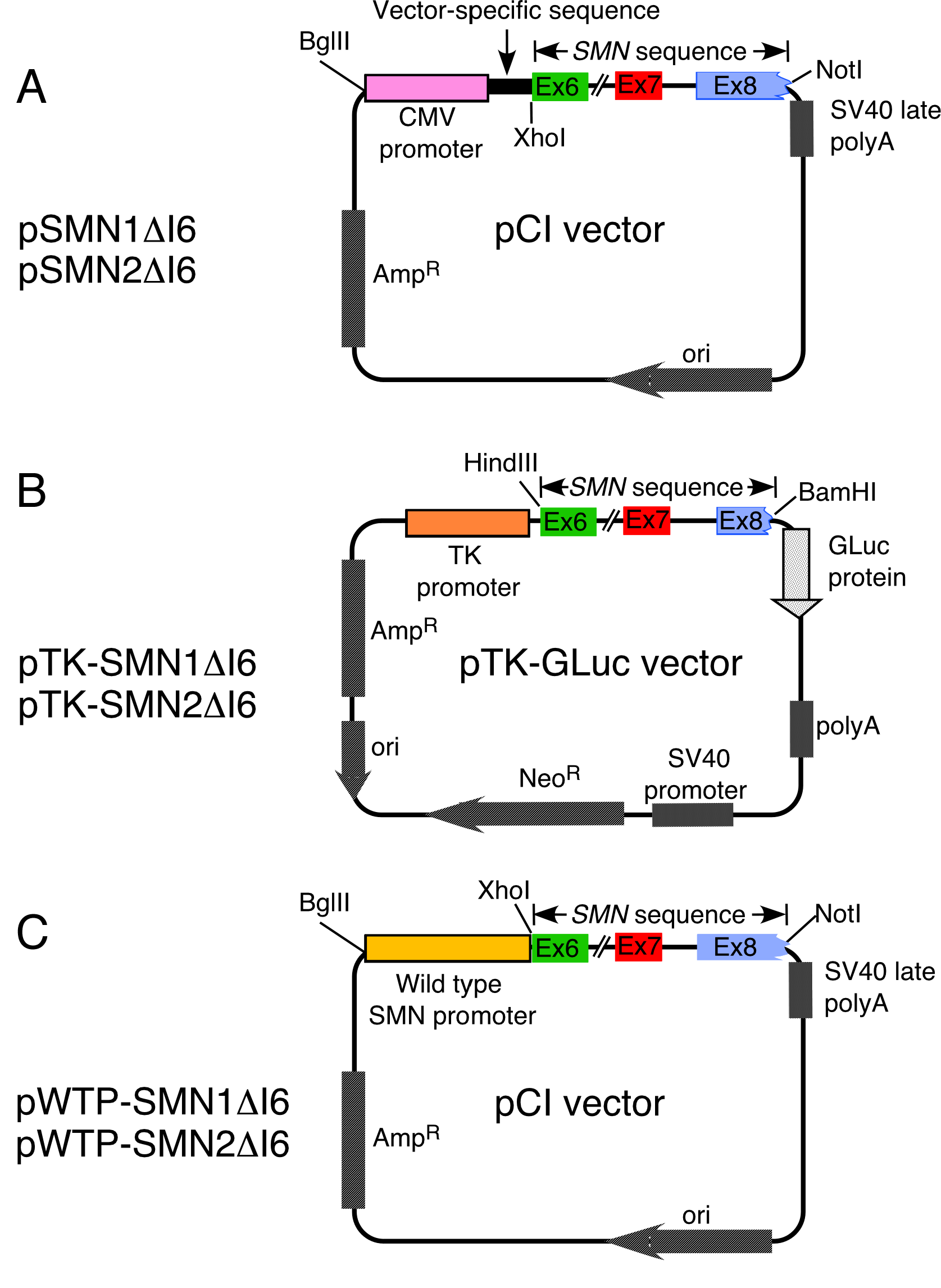 